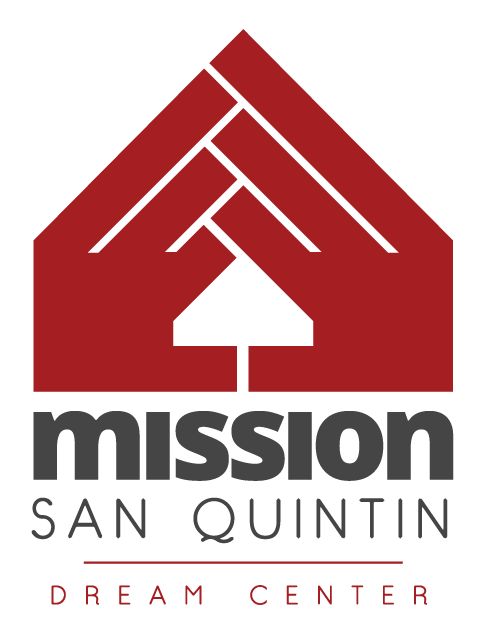 SHORT TERM MISSION MANUALContentsThe History of Mission San Quintin Dream CenterMission San Quintin Dream Center (MSQ DC) strives to bring hope and freedom to the indigenous and impoverished people of the San Quintin Valley through humanitarian acts of providing housing, food, education, health care, and youth programs.MSQ DC began as an outreach program run by Saanich Baptist Church (SBC) in partnership with International Disciple Training (IDT). During these early years, Tom and Sue Card lead SBC mission teams from Victoria, BC to Vicente Guerrero, Mexico. Then in June 2014, through the ministry of SBC, Mission San Quintin (MSQ) was established as a Mexican not-for-profit organization.Meanwhile, Erma Fennell had followed God’s leading from Alberta, Canada to Mexico in 1988 where she felt called to serve at the local orphanage in Vicente Guerrero. Erma continued her outreach through the ministry of International Disciple Training (IDT) until 2000 when the Erma Fennell Foundation was established through the support of friends and family. On July 1, 2016 MSQ took over the responsibility of the EFF campus and renamed the ministry Mission San Quintin Dream Center (MSQ DC). The base was named the Erma Fennel Campus in honor of Erma. Today, Tom Card leads the full-time ministry in Mexico as the Executive Director of MSQ DC. A large part of MSQ DC’s ministry is working in partnership with local churches, ministries, and governments. Breakfast clubs have been established to ensure that local children are receiving nutritious food. Sewing classes run to educate women and teach them a trade that gives them the ability to help support their families. Sports camps and soccer tournaments run to build relationships with kids and young teens in an effort to give alternative options to joining local gangs. Through these partnerships and ministry initiatives, MSQ DC strives to bring faith, love, hope, and transformation in the name of Jesus to the people of the San Quintin Valley. Why Short-Term Missions?Short-term missions serve two purposes. First, they provide a unique window into a world many in North America are unfamiliar with. It allows team members to see firsthand the poverty, hunger, abuse, and corruption that many are forced to live with in their struggle to survive day to day. This experience aims to create both a deeper understanding and empathy for the people we are serving.Secondly, they empower team members to be the hands and feet of Jesus as we connect and build relationships with the people of the San Quintin Valley. Whether we’re building a home for a struggling family, establishing a new school, or providing food for children, those we serve will work alongside team members allowing us the opportunity to show the love of Jesus in a tangible way. You can spend time with your family while you build a home for another family living in poverty and know you are changing their lives.Many people continue to return year after year to solidify and strengthen those relationships. Through the direction of the Mission San Quintin Dream Center (MSQ DC), each team will work to bring faith, love, hope, and freedom to the indigenous and impoverished communities of the San Quintin Valley. Short-Term Missions with MSQ DC:What You Need to KnowWhere is the Mission San Quintin Dream Center (MSQ DC) located?MSQ DC is located in Vicente Guerrero in the San Quintin Valley on the California Baja approximately 5 driving hours south of Tijuana, Mexico.  How safe is it to travel to Vicente Guerrero?Highway 1 along the coast from Tijuana to Vicente Guerrero is a safe road that is regularly patrolled by the Federal police and Mexican authorities. We recommend:you drive the highway during daylight hours.that when you park your vehicles, you ensure all valuables are out of sight and vehicles are locked. A best practice is to leave someone with your vehicle. What are the accommodations at MSQ DC like?The main dormitory can house up to 46 people and all bedding and towels are provided. There is also a dining hall, large kitchen, and free Wi-Fi available throughout. If required due to full occupancy, the Mission Inn, a local hotel in town, is only 3 minutes away and charges approximately 50USD per night.Who provides the meals?Breakfast and dinner are provided and presented in typical North American and Mexican styles with spicy options served separately. If you have dietary issues, please inform us beforehand.Lunch is typically the responsibility of the teams who are welcome to use the kitchen facilities onsite such as the fridge and freezer for cold storage and lunch prep. For teams who wish to experience authentic Mexican cuisine such as roadside stands, local MSQ DC leaders can provide insight into what are deemed safe/healthy locations. Does MSQ DC provide tools for build projects?There is a tool trailer that will be available at your build site with a selection of power and hand tools to assist you with the build. Teams are welcome to bring personal tools if they prefer, but they should be labelled. What other serving opportunities does MSQ DC provide for teams in addition to builds?Meal ProgramsOur San Telmo Campus provides a hot breakfast to local children on Saturday mornings. Teams can assist by serving breakfast with some of the wonderful churches who volunteer.LandfillTeams visit families who live in the landfill and provide a basic meal and small grocery bag of non-perishables.Sports Programs/TournamentsWe provide a variety of sports camps and ongoing tournaments. We seek to connect at-risk youth with positive role models and the local church. If you’re interested in participating, please inquire about the possible upcoming opportunities.MSQ DC Ministry PartnershipsWe partner with a variety of ministries such as the Women’s Transition Home, Eternal Anchor (a special needs school), and local churches. All of these agencies would love to have your team come and bless them by going for an afternoon or a whole week if you are interested. Our MSQ DC staff would be happy to arrange it. How much will it cost? Total costs vary depending on where your team is traveling from (i.e. airfare and van rentals) and what your chosen ministry projects are. Our MSQ DC director will provide information to assist you with your total expenses. Please see the attached pricing list in Appendix IV for building costs.What documentation is required?Please complete the MSQ DC contract agreement included in this booklet and return to the Booking Director.How can I find out more or make a booking?Email: msq@saanichbaptist.orgPhone: 250.744.2020Website: http://www.msqdreamcenter.org/Appendix I: MSQ DC Contract AgreementTeam Name: _____________________  Contact Person: _____________________________Email Address: _______________________________________________________________Mailing Address: _____________________________________________________________Group dates: Arrival:  ______________________ Departure: _______________________________ (# of people) x _____ (# of nights) x 25USD = Total Owing USD __________________Lodging & Meals:Base Fees (includes accommodation, breakfast and dinner) are 25 USD per person per day. Teams are responsible for their own lunch. All bedding, pillows, and towels are provided for each team member. Check-in time is after 1pm. Check-out time is 11am unless otherwise confirmed with the MSQ DC Director.Guarantee DepositA non-refundable 10% deposit will be required at the time of your booking to hold your space and will be applied to your final bill. All funds should be sent in US dollars and are due three weeks prior to your arrival.  Failure to meet these requirements will be considered a cancellation of your reservation.Payments from Canada, forward to:Saanich Baptist Church Attn: MSQ DCVictoria,  BC;  V8Z 5B8Payments from the U.S, forward to:ICMS Attn: MSQ DCPO Box 8000 PMB 698Sumas WA; 98295Note: Any damage committed to the property will be the responsibility of the visiting team and will be subject to additional fees as per the MSQ DC Director._____ I agree that our group will not consume alcohol or illicit drug while in Vicente Guerrero or the surrounding area.I have read and agree to all terms above: Print Name: _______________________________________ Title: ______________________Signature: ________________________________________  Date: _________________________________________________________________________    ________________________Signature of MSQ DC representative confirming booking   	   Date: Appendix II: MSQ DCAssumption of Risk FormI, ___________________________ (Name of volunteer), in consideration of my acceptance as a volunteer of the Mission San Quintin Dream Center located in Vicente Guerrero, Mexico represent and agree that:I am a volunteer worker and am not an employee of the MSQ DC.I am aware of the hazards and risks to my person and property associated with serving in a mission capacity that include and are not limited to, death or injury by accident, disease, war, terrorist acts, weather conditions, inadequate medical services and supplies, criminal activity, and random acts of violence. I accept my assignment as a volunteer with full awareness to these risks and, subject to any insurance coverage that may be available to me from any source, I voluntarily assume all risks and release the Mission San Quintin Dream Center and its agents, officers, directors and employees from any liability whatever arising as a result of death, injury or illness I may suffer as a result of participating in the mission project.I understand that I am working with Mission San Quintin Dream Center, not Saanich Baptist Church who is not in anyway involved in the trip. I voluntarily assume all risks and release Saanich Baptist Church and its agents, officers, directors and employees from any liability whatever arising as a result of death, injury or illness I may suffer as a result of participating in the mission project.I attest and certify that I have no current medical condition that would prevent me from performing my duties as a volunteer.I am aware of the hazards and risks to my person associated with participation in the Mission San Quintin Dream Center as a volunteer, as described above. I further understand that MSQ DC does not have any insurance coverage that would apply in the event of my death, illness, injury, or damage to my property that may occur during my participation as a volunteer, and I am required to arrange my own insurance coverage and will bear all cost of such insurance. I expressly agree that this assumption of risk agreement is intended to be as broad and inclusive as permitted by law. I further state that I HAVE CAREFULLY READ THE FOREGOING ASSUMPTION OF RISK  UNDERSTAND ITS CONTENTS,  I VOLUNTARILY SIGN THIS RELEASE AS MY OWN  ACT. THIS IS A LEGAL DOCUMENT  I UNDERSTAND THAT I HAVE THE OPPORTUNITY TO CONSULT WITH A LAWYER BEFORE SIGNING IT. Date: __________________________    Signature: _______________________________Address: _________________________________________________________________City: _________________________ Prov/State: __________________ PC/Zip_________Witness #1 ___________________________    Witness # 2 _________________________Address ______________________________   Address ____________________________City       ___________  PC/Zip ____________   City       ______________ PC/Zip _______Appendix III: Base Rules and GuidelinesThese rules and guidelines have been in place to provide a safe and clean environment for groups and individuals to stay while serving the people of the San Quintin Valley.General Guidelines and PoliciesGrounds and BuildingsIn cooperation with MSQ DC personnel, please keep buildings and grounds clean.Please do not go into other buildings, aside from the lodge, without the permission of the MSQ DC Host.Please contact the MSQ DC Host if you run out of anything (e.g., toilet paper, soap, cleaning supplies) or you notice anything is broken or not working properly.Guest ExpectationsPlease ensure that your team abides by the following list of rules:   Front gates are to remain closed at all times to keep base dogs in and stray dogs and strangers out.Personal items (e.g., phones, computers, iPods, cash) are the responsibility of each person to secure. Please do not leave valuable items unattended.Dress code is to be modest and is enforced on the base and jobsite. These rules have been established because we work alongside and serve people who are very modest and may find some of our styles of dress insulting.Men: please keep your shirts on and your underwear completely covered.Women: please do not wear low-cut tops, spaghetti straps, or short shorts (length should be just above the knee) or have your underwear showing.Bathing suits are only to be worn at the beach.Please ensure showers are no longer than 3 minutes to ensure there is enough hot water available for all.Garbage should be emptied every day. Bags should be tied with a knot at the top and placed in the trailer just inside the main gate.Men are not to be in the women’s dorm and women are not to be in men’s dorm during your stay.Do not drink or brush your teeth with water from the taps or shower as it is contaminated. Fresh purified drinking water is available through a spigot in the kitchen along with bottled water.Please be respectful of the neighbouring community and keep the noise level at a respectful level. Quiet time is between 10pm and 7am.Due to the high cost of electricity, all lights throughout the base should be off by 11pm.Our caretaker lives in the little house located by the campfire pit; please do not go into their yard area. Alcohol or illicit drug-use are not permitted on the base. In addition, we ask that all groups who work with us agree to refrain from alcohol and illicit drug-use while in Vicente Guerrero and the surrounding area.Smoking is allowed only in the designated area. Please ask the MSQ DC Host for that location.We recommend that all vehicles remain locked, even at the base.We strongly recommend that team members do not to leave the property alone, especially after sunset.Wi-Fi is available out in the courtyard for the purpose of emailing and connecting with family and friends. Please do not download or watch movies. The password is posted in the dining room.The fire pit is available for your team’s enjoyment; however, fires need to be supervised. Please keep your fire small and put it out before going to bed. Conditions are very dry and a fire can easily get out of control. If necessary, there is a garden hose by the fire pit.Kitchen useOnsite dishes are available for the use of visiting teams, but should be cleaned effectively afterwards. Breakfast and dinner are prepared by MSQ DC and dishes are taken care of by our staff.Disinfectant and appropriate cleaning chemicals are to be used in the kitchen.Instructions on washing dishes are posted by the sinks.  Counters are to be kept clean and disinfected.Jobsite SafetyClosed shoes must be worn on the jobsite (no sandals or flip flops).MedicalThere are private doctors and clinics that we recommend if medical attention is required. Please contact the MSQ DC Host 616-113-8277 or the MSQ DC Director 616-113-8181.Please note: there is a charge for medical treatment and medicine.At the End of Your StayPlease ensure all of the lights have been turned off.Return all of your MSQ DC keys and close the gate after you leave.Please ensure you have all personal items. We are not responsible for storing items left behind.If you are donating items, please confirm with the MSQ DC Host before you leave anything behind.MSQ DC Pricing Guide (Please note: all prices are in USD and are subject to change) Appendix V: Proposed Trip Schedule for a School or House BuildTemplate AParental Consent for Minors to TravelFrom Your City, Prov/State/Country  to Vicente Guerrero, MexicoWe _______________________________________________________________________ of Father/Guardian____________________________________________ in ______________________________				Address							City/Districtand _______________________________________________________________________ of 							Mother/Guardian____________________________________________ in ______________________________				Address							City/Districtin the Province/State of _____________________ give permission for our child,______________________________________,		_________/_________/__________			Full name of minor					Birthdate  MM/DD/YYYYto travel from Victoria, Canada  to Vicente Guererro, Mexico via San Diego, USA for the period of Day, Month, Year to Day, Month, Year.We also give our consent for suggested team leaders of sending organization, to be the legal guardian and to act in the best interest of our child during the above mentioned time period. I understand that while a reasonable standard of care will be provided, there may, of necessity, be times when my child is not under the direct supervision of an adult. I also understand that travel of any kind involves the acceptance of a reasonable risk by parents, trip organizers, chaperones, and the youth themselves.Sworn before me in 								Notary SealYour City in theProvince/State of ______________.This _____ day of ________, _______.Day	Month	Year___________________________________________A Commissioner for taking affidavits in the Province/State of ___________	______________________________										Father/Guardian Signature																								______________________________										Mother/Guardian SignatureMission San Quintin Dream Center Vision……………………………………………….History of Mission San Quintin Dream Center.………………………………………….34Why do Short-Term Missions?………………….………………………………………...5Short-Term Missions with MSQ DC: What You Need to Know………………………..6AppendixMSQ DC Contract Agreement……...……………………………………………….8MSQ DC Assumption of Risk Form….……………………………………………..9MSQ DC Base Rules & Guidelines………………………………………………...10MSQ DC Pricing Guide….………………………………………………………….12MSQ DC Proposed Trip Schedule….……………………………………………….14Form TemplatesParental Consent for Minors Travel out of Country…………………………...15Basic House Package:Basic House Package:Concrete slabConcrete slabFraming materialFraming materialRoofingRoofingOne door and three windows (48" x 36")One door and three windows (48" x 36")Exterior trimExterior trimTotal: $3,600.00Total: $3,600.00Extras:Extras:OuthouseOuthouse$125.00$125.00Shower HouseShower House$125.00$125.00Double Bed (no mattress)Double Bed (no mattress)$50.00$50.00Single Bed (no mattress)Single Bed (no mattress)$50.00$50.00Single Bunk Bed (no mattress)Single Bunk Bed (no mattress)$100.00$100.00Double Bunk Bed (no mattress)Double Bunk Bed (no mattress)$110.00$110.00Single MattressSingle Mattress$50.00$50.00Double MattressDouble Mattress$75.00$75.00Extra WindowExtra Window$50.00$50.002 Burner Stove & Hookup2 Burner Stove & Hookup$50.00$50.004 Burner Stove & Hookup4 Burner Stove & Hookup$80.00$80.00Propane Tank 20lb. (full)Propane Tank 20lb. (full)$55.00$55.00Electric KitElectric Kit$125.00$125.002 x 4 x 8’ (Three are needed for the basic kitchen plan)2 x 4 x 8’ (Three are needed for the basic kitchen plan)2 x 4 x 8’ (Three are needed for the basic kitchen plan)$4.004 x 8 ½” Kitchen (Two are needed for the basic kitchen plan)4 x 8 ½” Kitchen (Two are needed for the basic kitchen plan)$25.00$25.00Paint (interior)Paint (interior)$70.00$70.00Paint (exterior)Paint (exterior)$70.00$70.00Basic School Package:Concrete slabFraming materialRoofing2 doors4 windowsElectricalExterior trimInterior and exterior paintTotal: $10,000.00Total: $10,000.00Total: $10,000.00Total: $10,000.00Extras:Outhouse$125.00$125.00$125.00$125.00TimeDay 1 Day 2 Day 3 Day 4Day 5Day 6 Day 7Day 8 7amTravel Daybreakfast and clean upbreakfast and clean upbreakfast and clean upbreakfast and clean upbreakfast and clean upbreakfast, clean up, & packing30 Travel Daybreakfast and clean upbreakfast and clean upbreakfast and clean upbreakfast and clean upbreakfast and clean upbreakfast, clean up, & packing8amTravel Daydepart from basedepart from basedepart from basedepart from basebreakfast and clean upDepart from MSQ DC (Travel day) 30Travel DayArrive at jobsite and begin projectArrive at jobsite and begin projectArrive at jobsite and begin projectArrive at jobsite and begin projectbreakfast and clean upDepart from MSQ DC (Travel day)9amTravel DayTravel DayArrive at jobsite and begin projectArrive at jobsite and begin projectArrive at jobsite and begin projectArrive at jobsite and begin projectSuggested idea: Tour the orphanageDepart from MSQ DC (Travel day) 30Travel DayTravel DayArrive at jobsite and begin projectArrive at jobsite and begin projectArrive at jobsite and begin projectArrive at jobsite and begin projectSuggested idea: Tour the orphanageDepart from MSQ DC (Travel day)10amTravel DayTravel DayArrive at jobsite and begin projectArrive at jobsite and begin projectArrive at jobsite and begin projectArrive at jobsite and begin projectSuggested idea: Tour the orphanageDepart from MSQ DC (Travel day) 30Travel DayTravel DayArrive at jobsite and begin projectArrive at jobsite and begin projectArrive at jobsite and begin projectArrive at jobsite and begin projectSuggested idea: Tour the orphanageDepart from MSQ DC (Travel day)11amTravel DayTravel DayArrive at jobsite and begin projectArrive at jobsite and begin projectArrive at jobsite and begin projectArrive at jobsite and begin projectSuggested idea: visit the local marketDepart from MSQ DC (Travel day) 30Travel DayTravel DayArrive at jobsite and begin projectArrive at jobsite and begin projectArrive at jobsite and begin projectArrive at jobsite and begin projectSuggested idea: visit the local marketDepart from MSQ DC (Travel day)12pmTravel DayTravel DayArrive at jobsite and begin projectArrive at jobsite and begin projectArrive at jobsite and begin projectArrive at jobsite and begin projectSuggested idea: fish tacos at a local standDepart from MSQ DC (Travel day) 30Travel DayTravel DayArrive at jobsite and begin projectArrive at jobsite and begin projectArrive at jobsite and begin projectArrive at jobsite and begin projectSuggested idea: fish tacos at a local standDepart from MSQ DC (Travel day)1pmTravel DayTravel DayArrive at jobsite and begin projectArrive at jobsite and begin projectArrive at jobsite and begin projectArrive at jobsite and begin projectSuggested idea: fish tacos at a local standDepart from MSQ DC (Travel day) 30Travel DayTravel DayArrive at jobsite and begin projectArrive at jobsite and begin projectArrive at jobsite and begin projectArrive at jobsite and begin projectSuggested idea: fish tacos at a local standDepart from MSQ DC (Travel day)2pmTravel DayTravel DayPack up tools and head back to the basePack up tools and head back to the basePack up tools and head back to the baseFinish building and dedication ceremonySuggested idea: beach timeDepart from MSQ DC (Travel day) 30Travel DayTravel DayFree time at the baseFree time at the baseFree time at the baseFree time at the baseSuggested idea: beach timeDepart from MSQ DC (Travel day)3pmTravel DayTravel DayFree time at the baseFree time at the baseFree time at the baseFree time at the baseSuggested idea: beach timeDepart from MSQ DC (Travel day) 30Travel DayTravel DayFree time at the baseFree time at the baseFree time at the baseFree time at the baseSuggested idea: beach timeDepart from MSQ DC (Travel day)4pmTravel DayTravel DayFree time at the baseFree time at the baseFree time at the baseFree time at the baseSuggested idea: beach timeDepart from MSQ DC (Travel day) 30Travel DayTravel DayFree time at the baseFree time at the baseFree time at the baseFree time at the baseSuggested idea: beach timeDepart from MSQ DC (Travel day)5pmTravel DayTravel DayDinner at baseDinner at baseDinner at baseDinner at baseDinner at the baseDepart from MSQ DC (Travel day) 30Travel DayTravel DayDinner at baseDinner at baseDinner at baseDinner at baseDinner at the baseDepart from MSQ DC (Travel day)6pmTravel DayTravel DaySuggested idea: campfireSuggested idea: CASA church serviceSuggested idea: ice cream shopSuggested idea: coffee/dessert in townSuggested idea: campfireDepart from MSQ DC (Travel day) 30Travel DayTravel DaySuggested idea: campfireSuggested idea: CASA church serviceSuggested idea: ice cream shopSuggested idea: coffee/dessert in townSuggested idea: campfireDepart from MSQ DC (Travel day)7pmTravel DayArrive and settle into MSQ DCSuggested idea: campfireSuggested idea: CASA church serviceSuggested idea: ice cream shopSuggested idea: coffee/dessert in townSuggested idea: campfireDepart from MSQ DC (Travel day) 30Travel DayArrive and settle into MSQ DCSuggested idea: campfireSuggested idea: CASA church serviceSuggested idea: ice cream shopSuggested idea: coffee/dessert in townSuggested idea: campfireDepart from MSQ DC (Travel day)8pmTravel DayArrive and settle into MSQ DCSuggested idea: campfireSuggested idea: CASA church serviceSuggested idea: ice cream shopSuggested idea: coffee/dessert in townSuggested idea: campfireDepart from MSQ DC (Travel day) 30Travel DayArrive and settle into MSQ DCSuggested idea: campfireSuggested idea: CASA church serviceSuggested idea: ice cream shopSuggested idea: coffee/dessert in townSuggested idea: campfireDepart from MSQ DC (Travel day)9pmTravel DayArrive and settle into MSQ DCSuggested idea: campfireSuggested idea: CASA church serviceSuggested idea: ice cream shopSuggested idea: coffee/dessert in townSuggested idea: campfireDepart from MSQ DC (Travel day) 30Travel DayArrive and settle into MSQ DCSuggested idea: campfireSuggested idea: CASA church serviceSuggested idea: ice cream shopSuggested idea: coffee/dessert in townSuggested idea: campfireDepart from MSQ DC (Travel day)10pmTravel DayLights outLights outLights outLights outLights outLights outDepart from MSQ DC (Travel day)